ZamawiającyOchotnicza Straż Pożarna w RóżyRóża 15, 64-300 Nowy TomyślPełnomocnik zamawiającegoGmina Nowy Tomyślul. Poznańska 3364-300 Nowy TomyślSPECYFIKACJA WARUNKÓW ZAMÓWIENIADla zadania:„Zakup lekkiego samochodu ratowniczo-gaśniczego dla Ochotniczej Straży Pożarnej 
w Róży”Tryb postępowania: Postępowanie o udzielenie zamówienia publicznego w trybie podstawowym bez negocjacjiPodstawa prawna – art. 275 pkt. 1) ustawy z dnia 11 września 2019 r. Prawo zamówień publicznych (t.j. Dz. U. z 2023 r. poz. 1605 ze zm.), zwanej dalej w skrócie: PzpNowy Tomyśl, dnia 21 czerwca 2024 r.Zatwierdzenie Specyfikacji:Burmistrz Nowego TomyślaZnak sprawy: ZP.271.17.2024Dane Zamawiającego Zamawiający:Ochotnicza Straż Pożarna w RóżyRóża 15, 64-300 Nowy TomyślNIP: 7881859848Pełnomocnik zamawiającegoGmina Nowy Tomyślul. Poznańska 3364-300 Nowy TomyślNIP: 7881916753Adres poczty elektronicznej:   zamowienia@nowytomysl.plStrona internetowa prowadzonego postępowania:	https://platformazakupowa.pl/transakcja/943540Tryb udzielania zamówieniaPostępowanie prowadzone jest w trybie podstawowym na podstawie art. 275 pkt 1) ustawy z dnia 11 września 2019 roku Prawo zamówień publicznych (t.j. Dz.U. 
z 2023 poz. 1605 ze zm.) oraz aktów wykonawczych do Pzp.W sprawach nieuregulowanych powyższą ustawą mają zastosowanie przepisy Kodeksu cywilnego.Podstawa prawna opracowania SWZ:Ustawa z dnia 11 września 2019 r. Prawo zamówień publicznych Obwieszczenie Prezesa Urzędu Zamówień Publicznych z dnia 
3 grudnia 2023 r. w sprawie aktualnych progów unijnych, ich równowartości w złotych, równowartości w złotych kwot wyrażonych w euro oraz średniego kursu złotego w stosunku do euro stanowiącego podstawę przeliczania wartości zamówień publicznych lub konkursów (M.P. z 2023 r. poz. 1344),Rozporządzenie Prezesa Rady Ministrów z dnia 30 grudnia 2020 r. w sprawie sposobu sporządzania i przekazywania informacji oraz wymagań technicznych dla dokumentów elektronicznych oraz środków komunikacji elektronicznej w postępowaniu o udzielenie zamówienia publicznego lub konkursie ( Dz. U. z 2020 r. poz. 2452).Rozporządzenie Ministra Rozwoju, Pracy i Technologii z dnia 23 grudnia 2020 r. w sprawie podmiotowych środków dowodowych oraz innych dokumentów lub oświadczeń, jakich może żądać zamawiający od wykonawcy (Dz. U. z 2020 poz. 2415).Rodzaj przedmiotu zamówienia: dostawa.Zamawiający nie dopuszcza składania ofert wariantowych.Zamawiający nie przewiduje zawarcia umowy ramowej.Zamawiający nie dopuszcza składania ofert częściowych Przedmiot zamówienia nie został podzielony na części. Wykonawca może złożyć jedną ofertę na zamówienie będące przedmiotem niniejszego postępowania. Zamawiający nie dokonał podziału zamówienia na części ze względu na potrzebę zintegrowania rozwiązań technicznych, które uniemożliwiają podział zamówienia na częściZamawiający nie przewiduje wyboru oferty najkorzystniejszej z zastosowaniem aukcji elektronicznej.Zamawiający nie przewiduje możliwość udzielenia zamówień, o których mowa 
w art. 214 ust. 1 pkt 8 PZP. Zgodnie z art. 274 ust. 1 PZP Zamawiający wezwie wykonawcę, którego oferta została najwyżej oceniona, do złożenia w wyznaczonym terminie, nie krótszym niż 5 dni od dnia wezwania, podmiotowych środków dowodowych, jeżeli wymagał ich złożenia w ogłoszeniu o zamówieniu lub dokumentach zamówienia, aktualnych na dzień złożenia podmiotowych środków dowodowych.Zgodnie z art. 310 PZP Zamawiający przewiduje możliwość unieważnienia postępowania o udzielenie zamówienia, jeżeli środki publiczne, które zamawiający zamierzał przeznaczyć na sfinansowanie całości lub części zamówienia, nie zostały mu przyznane.Postępowanie o udzielenie zamówienia prowadzone jest w języku polskim.Opis przedmiotu zamówienia wraz z oznaczeniem wynikającym ze wspólnego słownika zamówień CPV:Przedmiotem zamówienia jest zakup i dostarczenie jednego fabrycznie nowego lekkiego samochodu ratowniczo-gaśniczego dla Ochotniczej Straży Pożarnej w Róży.Podstawowe wymagania dotyczące przedmiotu dostawy: przedmiot dostawy nie może być prototypem, musi pochodzić z seryjnej produkcji oraz spełniać obowiązujące w Polsce normy i przepisy prawa, musi być fabrycznie nowy, rok produkcji zgodny z rokiem dostawy pojazdu, wolny od wad konstrukcyjnych, materiałowych, wykonawczych i prawnych.Dokładny opis przedmiotu zamówienia zawarty jest w opisie przedmiotu zamówienia, stanowiącym załącznik nr 1 do niniejszej SWZ oraz w projekcie umowy stanowiącym załącznik nr 7 do niniejszej SWZ.Okres gwarancji całopojazdowej wynosi 24 miesiące bez limitu kilometrów. Zaoferowane okresu gwarancji krótszego niż 24 miesiące skutkować będzie odrzuceniem oferty. W przypadku, gdy Wykonawca nie wskaże w formularzu ofertowym żadnego okresu gwarancji, Zamawiający przyjmie, że Wykonawca udziela gwarancji na okres 24 miesięcy.Zamówienie dofinansowane w ramach realizacji zadania publicznego pod tytułem  "Przygotowanie jednostek ochotniczych straży pożarnych do działań ratowniczo- gaśniczych" przez Skarb Państwa reprezentowany przez Komendanta Głównego Państwowej Straży Pożarnej oraz z budżetu Gminy Nowy Tomyśl.Przedmiotem niniejszego zamówienia jest Kod i nazwa zamówienia według Wspólnego Słownika Zamówień (CPV):34144210-3 - Wozy strażackieMateriały muszą posiadać aprobaty techniczne i niezbędne certyfikaty, atesty, itp.Wskazane w dokumentach znaki towarowe, nazwy własne, itp. – stanowią wyłącznie wzorzec jakościowy, funkcjonalny, techniczny i technologiczny dotyczący przedmiotu zamówienia. We wszystkich przypadkach, w których ze względu na specyfikację przedmiotu zamówienia wskazano pochodzenie, nazwy materiałów, urządzeń, lub ich pochodzenie, dopuszcza się stosowanie materiałów, urządzeń równoważnych, tj. wszelkie wymienione z nazwy materiały, urządzenia użyte w przekazanej przez Zamawiającego dokumentacji lub ich pochodzenie, służą wyłącznie określeniu standardu i mogą być zastąpione innymi o nie gorszych parametrach technicznych, użytkowych, jakościowych, funkcjonalnych i walorach estetycznych, przy uwzględnieniu prawidłowej współpracy z pozostałymi materiałami, urządzeniami. Użyte w dokumentacji zamówienia nazwy, które wskazują lub mogłyby kojarzyć się z producentem lub firmą, nie mają na celu preferowanie rozwiązań danego producenta lecz wskazanie na rozwiązanie, które powinno posiadać cechy techniczne, technologiczne nie gorsze od podanych w dokumentacji technicznej. Zamawiający w przypadku ofert zawierających rozwiązania równoważne będzie je weryfikować pod względem spełniania wymogów poszczególnych pozycji wymagań technicznych zawartych w załącznikach do Specyfikacji. Wykonawca zobowiązany jest udowodnić w ofercie równoważność oferowanych urządzeń lub systemów. Ciężar udowodnienia równoważności jest obowiązkiem Wykonawcy. Zamawiający nie uzna rozwiązań równoważnych, jeśli będą o gorszych niż wskazane w załącznikach do Specyfikacji minimalnych wymaganiach jakościowych, funkcjonalnych, technicznych i technologicznych.Zamieszczone w dokumentacji lub innych dokumentach, wymienione nazwy producentów (jeśli takie się pojawią) użyto jedynie w celu przykładowym. Ewentualnie wskazane nazwy produktów oraz ich producentów nie mają na celu naruszenie zasady uczciwej konkurencji i równego traktowania wykonawców. Wszędzie gdzie są one wskazane, należy czytać w ten sposób, że towarzyszy im określenie „lub równoważne”. Przez pojęcie „lub równoważne” Zamawiający rozumie oferowanie materiałów gwarantujących realizację zadania zapewniających uzyskanie parametrów technicznych nie gorszych od założonych w wyżej wymienionych dokumentach. Zastosowanie rozwiązań równoważnych nie może prowadzić do pogorszenia właściwości przedmiotu zamówienia w stosunku do Specyfikacja Warunków Zamówienia.Pojęcie równoważności znajduje również zastosowanie w przypadku, gdy Zamawiający opisał Przedmiot Zamówienia za pomocą NORM, aprobat, specyfikacji technicznych i systemów odniesienia. Wykonawca może złożyć tylko jedną ofertę. Warunki realizacji Przedmiotu Zamówienia zawarte zostały również w Projektowanych Postanowieniach Umowy, stanowiących zał. nr 7 do SWZ.Podwykonawstwo: Wykonawca może powierzyć realizację elementów (części) przedmiotu zamówienia podwykonawcom. W przypadku zamiaru wykonywania przedmiotu zamówienia z udziałem podwykonawców wykonawca zobowiązany jest do wskazania w swojej ofercie części zamówienia (zakresów rzeczowych), których wykonanie zamierza powierzyć podwykonawcom i podania przez wykonawcę firm podwykonawców. Wskazanie takie należy umieścić w Ofercie.  Przedmiotowe środki dowodoweNa potwierdzenie, że oferowany pojazd spełnia określone przez Zamawiającego wymagania, cechy lub kryteria, które są niezbędne do przeprowadzenia postępowania, Zamawiający żąda złożenia wraz z ofertą przedmiotowych środków dowodowych. Zamawiający wymaga złożenia wraz z ofertą następujących przedmiotowych środków dowodowych: specyfikacji technicznej oferowanego pojazdu (wypełnionej przez Wykonawcę zgodnie ze wzorem stanowiącym zał. nr 9 do SWZ).Jeżeli Wykonawca nie złoży przedmiotowych środków dowodowych lub złożone przedmiotowe środki dowodowe są niekompletne, Zamawiający wezwie Wykonawcę do ich złożenia lub uzupełnienia w wyznaczonym terminie.	Termin wykonania przedmiotu zamówieniaPrzedmiot zamówienia będzie realizowany w terminie 3 miesięcy od dnia zawarcia umowy.Warunki udziału w postępowaniu O udzielenie zamówienia mogą ubiegać się Wykonawcy, którzy spełniają warunki udziału w postępowaniu, o których mowa w art. 112 ustawy Prawo zamówień publicznych, dotyczące:1) zdolności do występowania w obrocie gospodarczym: Zamawiający nie stawia szczególnych wymagań w zakresie opisu spełnienia tego warunku udziału w postępowaniu. 2) kompetencji lub uprawnień do prowadzenia określonej działalności zawodowej, o ile wynika to z odrębnych przepisów:Zamawiający nie stawia szczególnych wymagań w zakresie opisu spełnienia tego warunku udziału w postępowaniu. 3) zdolności technicznej lub zawodowej:Warunek zdolności technicznej zostanie uznany za spełniony, jeżeli Wykonawca wykaże, że w okresie ostatnich 3 lat przed upływem terminu składania ofert, a jeśli okres prowadzenia działalności jest krótszy – w tym okresie - należycie wykonał co najmniej 1 dostawę lekkiego samochodu ratowniczo-gaśniczego o wartości brutto nie mniejszej niż 250 000,00 zł brutto.4) sytuacji ekonomicznej lub finansowej:Zamawiający nie stawia szczególnych wymagań w zakresie opisu spełnienia tego warunku udziału w postępowaniu.Wykonawca może w celu spełnienia warunków udziału w postępowaniu w stosownych sytuacjach oraz w odniesieniu do konkretnego zamówienia lub jego części polegać na zdolnościach technicznych lub zawodowych lub sytuacji finansowej lub ekonomicznej podmiotów udostępniających zasoby, niezależnie od charakteru prawnego łączących go z nim stosunków prawnych.Zamawiający ocenia, czy udostępniane przez inne podmioty zdolności techniczne lub zawodowe lub ich sytuacja finansowa lub ekonomiczna, pozwalają na wykazanie przez Wykonawcę spełniania warunków udziału w postępowaniu oraz bada, czy nie zachodzą wobec tego podmiotu podstawy wykluczenia.W przypadku wykonawców wspólnie ubiegających się o udzielenie zamówienia, warunki udziału w postępowaniu określone w pkt. 1 powinni spełniać łącznie wszyscy Wykonawcy. Żaden z Wykonawców wspólnie ubiegających się o udzielenie zamówienia nie może podlegać wykluczeniu z postępowania.Ocena spełnia warunków udziału w postępowaniu dokonana zostanie zgodnie z formułą „spełnia” / „nie spełnia”, w oparciu o informacje zawarte w dokumentach lub oświadczeniach złożonych przez Wykonawców, o których mowa w rozdziale nr VIII SWZ.Podstawy wykluczeniaW postępowaniu mogą brać udział Wykonawcy, którzy nie podlegają wykluczeniu z postępowania o udzielenie zamówienia w okolicznościach, o których mowa w art. 108 ust. 1 ustawy Pzp oraz art. 7 ust.1 ustawy z dnia 13 kwietnia 2022 r. o szczególnych rozwiązaniach w zakresie przeciwdziałania wspieraniu agresji na Ukrainę oraz służących ochronie bezpieczeństwa narodowego.Wykonawca może zostać wykluczony przez Zamawiającego na każdym etapie postępowania o udzielenie zamówienia.Wykonawca nie podlega wykluczeniu w okolicznościach określonych w art. 108 ust. 1 pkt 1, 2 i 5 Pzp, jeżeli udowodni Zamawiającemu, że spełnił łącznie następujące przesłanki:naprawił lub zobowiązał się do naprawienia szkody wyrządzonej przestępstwem, wykroczeniem lub swoim nieprawidłowym postępowaniem, w tym poprzez zadośćuczynienie pieniężne;wyczerpująco wyjaśnił fakty i okoliczności związane z przestępstwem, wykroczeniem lub swoim nieprawidłowym postępowaniem oraz spowodowanymi przez nie szkodami, aktywnie współpracując odpowiednio z właściwymi organami, w tym organami ścigania, lub zamawiającym;podjął konkretne środki techniczne, organizacyjne i kadrowe, odpowiednie dla zapobiegania dalszym przestępstwom, wykroczeniom lub nieprawidłowemu postępowaniu, w szczególności:zerwał wszelkie powiązania z osobami lub podmiotami odpowiedzialnymi za nieprawidłowe postępowanie wykonawcy,zreorganizował personel,wdrożył system sprawozdawczości i kontroli,utworzył struktury audytu wewnętrznego do monitorowania przestrzegania przepisów, wewnętrznych regulacji lub standardów,wprowadził wewnętrzne regulacje dotyczące odpowiedzialności i odszkodowań za nieprzestrzeganie przepisów, wewnętrznych regulacji lub standardów.Zamawiający ocenia, czy podjęte przez wykonawcę czynności, o których mowa w pkt. 3., są wystarczające do wykazania jego rzetelności, uwzględniając wagę i szczególne okoliczności czynu Wykonawcy. Jeżeli podjęte przez Wykonawcę czynności, o których mowa powyżej, nie są wystarczające do wykazania jego rzetelności, Zamawiający wyklucza Wykonawcę.Zgodnie z art. 7 ust. 1 ustawy z dnia 13 kwietnia 2022 r. o szczególnych rozwiązaniach w zakresie przeciwdziałania wspieraniu agresji na Ukrainę oraz służących ochronie bezpieczeństwa narodowego (t.j. Dz.U. z 2024 r. poz. 507) z postępowania o udzielenie zamówienia publicznego lub konkursu prowadzonego na podstawie ustawy z dnia 11 września 2019 r. - Prawo zamówień publicznych wyklucza się:wykonawcę oraz uczestnika konkursu wymienionego w wykazach określonych w rozporządzeniu 765/2006 i rozporządzeniu 269/2014 albo wpisanego na listę na podstawie decyzji w sprawie wpisu na listę rozstrzygającej o zastosowaniu środka, o którym mowa w art. 1 pkt 3;wykonawcę oraz uczestnika konkursu, którego beneficjentem rzeczywistym w rozumieniu ustawy z dnia 1 marca 2018 r. o przeciwdziałaniu praniu pieniędzy oraz finansowaniu terroryzmu (Dz.U. z 2023 r. poz. 1124 ze zm. ) jest osoba wymieniona w wykazach określonych w rozporządzeniu 765/2006 i rozporządzeniu 269/2014 albo wpisana na listę lub będąca takim beneficjentem rzeczywistym od dnia 24 lutego 2022 r., o ile została wpisana na listę na podstawie decyzji w sprawie wpisu na listę rozstrzygającej o zastosowaniu środka, o którym mowa w art. 1 pkt 3;wykonawcę oraz uczestnika konkursu, którego jednostką dominującą w rozumieniu art. 3 ust. 1 pkt 37 ustawy z dnia 29 września 1994 r. o rachunkowości (t.j. Dz.U. z 2023r. poz. 120 ze zm.) jest podmiot wymieniony w wykazach określonych w rozporządzeniu 765/2006 i rozporządzeniu 269/2014 albo wpisany na listę lub będący taką jednostką dominującą od dnia 24 lutego 2022 r., o ile został wpisany na listę na podstawie decyzji w sprawie wpisu na listę rozstrzygającej o zastosowaniu środka, o którym mowa w art. 1 pkt 3.Wykluczenie następuje na okres trwania okoliczności określonych w ustępie poprzedzającym. W przypadku wykonawcy wykluczonego na podstawie art. 7 ust. 1 ustawy z dnia 13 kwietnia 2022 r. o szczególnych rozwiązaniach w zakresie przeciwdziałania wspieraniu agresji na Ukrainę oraz służących ochronie bezpieczeństwa narodowego Zamawiający odrzuca ofertę takiego Wykonawcy.Wykaz oświadczeń i dokumentów, potwierdzających spełnianie warunków udziału w postępowaniu oraz brak podstaw wykluczeniaNa etapie składania ofert Wykonawca ubiegający się o udzielenie zamówienia zobowiązany jest  przedłożyć  oświadczenia  wstępnie  potwierdzające,  że  nie  podlega  wykluczeniu z udziału w postępowaniu, oraz że spełnia warunki udziału w postępowaniu określone w rozdz. VI SWZ, tj.:oświadczenie Wykonawcy dotyczące braku podstaw do wykluczenia z postępowania składane na podstawie art. 125 ust. 1 ustawy (wg wzoru – załącznik nr 3a do SWZ);oświadczenie Wykonawcy dotyczące spełnienia warunków udziału w postępowaniu składane na podstawie art. 125 ust. 1 ustawy (wg wzoru – załącznik nr 3b do SWZ).Wykonawca, w przypadku polegania na zdolnościach lub sytuacji podmiotów udostępniających zasoby, przedstawia, wraz z oświadczeniami o których mowa w pkt 1 ppkt 1 i 2 SWZ, także oświadczenie podmiotu udostępniającego zasoby, potwierdzające brak podstaw wykluczenia tego podmiotu oraz odpowiednio spełnienie warunków udziału w postępowaniu, w zakresie, w jakim wykonawca powołuje się na jego zasoby (wg wzorów – załączniki nr 3c i 3d do SWZ).W przypadku wspólnego ubiegania się o zamówienie przez Wykonawców oświadczenia, o których mowa w pkt 1. ppkt 1) i 2) SWZ składa każdy z Wykonawców ubiegających się o   zamówienie.    Oświadczenia    te    potwierdzają spełnienie    warunków    udziału w   postępowaniu   oraz   brak   podstaw  wykluczenia   w   zakresie,   w   którym   każdy z Wykonawców wykazuje spełnienie warunków udziału w postępowaniu oraz brak podstaw wykluczenia.W przypadku, o którym mowa w art. 117 ust. 2 i 3 ustawy Pzp, wykonawcy wspólnie ubiegający się o udzielenie zamówienia składają  oświadczenie, z którego wynika, które dostawy wykonają poszczególni wykonawcy.Wykonawca, który polega na zdolnościach lub sytuacji podmiotów udostępniających zasoby, składa wraz z ofertą, zobowiązanie podmiotu udostępniającego zasoby do oddania mu do dyspozycji niezbędnych zasobów na potrzeby realizacji danego zamówienia lub inny podmiotowy środek dowodowy potwierdzający, że wykonawca realizując zamówienie, będzie dysponował niezbędnymi zasobami tych podmiotów. Wzór zobowiązania stanowi załącznik nr 4 do SWZ.Zobowiązanie podmiotu udostępniającego zasoby, o którym mowa w pkt. 5., musi potwierdzać, że stosunek łączący wykonawcę z podmiotami udostępniającymi zasoby gwarantuje rzeczywisty dostęp do tych zasobów oraz określać w szczególności:zakres dostępnych Wykonawcy zasobów podmiotu udostępniającego zasoby;sposób i okres udostępnienia Wykonawcy i wykorzystania przez niego zasobów podmiotu udostępniającego te zasoby przy wykonywaniu zamówienia;czy i w jakim zakresie podmiot udostępniający zasoby, na zdolnościach którego Wykonawca polega w odniesieniu do warunków udziału w postępowaniu dotyczących wykształcenia, kwalifikacji zawodowych lub doświadczenia, zrealizuje roboty budowlane lub usługi, których wskazane zdolności dotyczą.Zamawiający, zgodnie z art. 274 ust. 1 ustawy Pzp, wezwie Wykonawcę, którego oferta została  najwyżej oceniona do złożenia w wyznaczonym terminie, nie krótszym niż 5 dni od dnia wezwania, aktualnych na dzień złożenia podmiotowych środków dowodowych tj.:1) w   celu   potwierdzenia   braku   podstaw   do   wykluczenia   Wykonawcy   z   udziału w postępowaniu:informacji z Krajowego Rejestru Karnego w zakresie określonym w art. 108 ust. 1 pkt. 1 i 2 oraz z art. 108 ust. 1 pkt. 4 ustawy Pzp, dotyczącej orzeczenia zakazu ubiegania się o zamówienie publiczne tytułem środka karnego, sporządzonej nie wcześniej niż 6 miesięcy przed jej złożeniem,oświadczenie o przynależności lub braku przynależności do tej samej grupy kapitałowej, w rozumieniu ustawy z dnia 16 lutego 2007 r. o ochronie konkurencji i konsumentów (t.j. Dz.U. z 2024 r. poz. 594) z innym Wykonawcą, który złożył odrębną ofertę, albo oświadczenie o przynależności do tej samej grupy kapitałowej wraz z dokumentami lub informacjami potwierdzającymi przygotowanie oferty niezależnie od innego wykonawcy, należącego do tej samej grupy kapitałowej (wg wzoru stanowiącego załącznik nr 5 do SWZ),oświadczenia Wykonawcy o aktualności informacji zawartych w oświadczeniu, o którym mowa w art. 125 ust. 1 ustawy PZP, w zakresie podstaw wykluczenia z postępowania wskazanych przez Zamawiającego, o których mowa w art. 108 ust. 1 pkt 3-6 PZP oraz art. 7 ust.1 ustawy z dnia 13 kwietnia 2022 r. o szczególnych rozwiązaniach w zakresie przeciwdziałania wspieraniu agresji na Ukrainę oraz służących ochronie bezpieczeństwa narodowego (wg wzoru stanowiącego załącznik nr 8 do SWZ);2) w  celu  potwierdzenia  spełnienia  warunków  udziału  w  postępowaniu:wykaz wykonanych, a w przypadku świadczeń okresowych lub ciągłych również wykonywanych, dostaw w okresie ostatnich 3 lat przed upływem terminu składania ofert, a jeżeli okres prowadzenia działalności jest krótszy - w tym okresie, wraz z podaniem ich wartości, przedmiotu, dat wykonania i podmiotów na rzecz których dostawy zostały wykonane, oraz załączeniem dowodów określających czy te dostawy zostały wykonane lub są wykonywane należycie - zgodnie z załącznikiem nr 6 do SWZDowodami, o których mowa wyżej są: 1)	referencje bądź inne dokumenty wystawione przez podmiot, na rzecz którego dostawy były wykonywane, a w przypadku świadczeń okresowych lub ciągłych są wykonywane,2)	oświadczenie Wykonawcy – jeżeli z uzasadnionej przyczyny o obiektywnym charakterze Wykonawca nie jest w stanie uzyskać dokumentów, o których mowa powyżej,3)	w przypadku świadczeń okresowych lub ciągłych nadal wykonywanych referencje bądź inne dokumenty potwierdzające ich należyte wykonanie powinny być wydane nie wcześniej niż 3 miesiące przed upływem terminu składania ofert. Jeżeli wykaz, oświadczenia lub inne złożone przez Wykonawcę dokumenty budzą wątpliwość Zamawiającego, może on zwrócić się bezpośrednio do właściwego podmiotu, na rzecz którego roboty budowalne, dostawy lub usługi były wykonane, a w przypadku świadczeń okresowych lub ciągłych są wykonywane, o dodatkowe informacje lub dokumenty w tym zakresie.Wykonawca, który polega na  zdolnościach lub sytuacji podmiotów udostępniających zasoby na zasadach określonych w art. 118 PZP, zobowiązany będzie do przedstawienia podmiotowych środków dowodowych, o których mowa w pkt 7 ppkt 1 lit. a)-c) SWZ, dotyczących tych podmiotów, potwierdzających, że nie zachodzą wobec tych podmiotów podstawy wykluczenia z postępowania. Dokumenty, o których mowa w pkt 7 ppkt 1 
lit. a)-c) SWZ Wykonawca będzie obowiązany złożyć w terminie wskazanym przez Zamawiającego, nie krótszym niż 5 dni, określonym w wezwaniu wystosowanym przez Zamawiającego do Wykonawcy po otwarciu ofert w trybie art. 274 ust. 1 ustawy PZP.Jeżeli Wykonawca ma siedzibę lub miejsce zamieszkania poza terytorium Rzeczypospolitej Polskiej zamiast dokumentów:o których mowa w pkt 7. ppkt. 1) lit. a) składa informacje z odpowiedniego rejestru, takiego jak rejestr sądowy albo, w przypadku braku takiego rejestru, inny równoważny dokument wydany przez właściwy organ sądowy lub administracyjny kraju, w którym Wykonawca ma siedzibę lub miejsce zamieszkania lub miejsce zamieszkania lub miejsce zamieszkania ma osoba, której dotyczy informacja albo dokument.Dokument, o którym mowa powyżej w pkt. 7 ppkt 1) lit. a) powinny być wystawione nie wcześniej niż 6 miesięcy przed jego złożeniem.Jeżeli w kraju, w którym wykonawca ma siedzibę lub miejsce zamieszkania lub miejsce zamieszkania ma osoba, której dokument dotyczy, nie wydaje się dokumentów, o których mowa w pkt. 7 ppkt 1) lit. a), lub, gdy te dokumenty nie odnoszą się do wszystkich przypadków, o których mowa w art. 108 ust 1 pkt. 1, 2 i 4 ustawy Pzp, zastępuje się je odpowiednio w całości lub w części dokumentem zawierającym odpowiednio oświadczenie wykonawcy, ze wskazaniem osoby albo osób uprawnionych do jego reprezentacji, lub oświadczenie osoby, której dokument miał dotyczyć, złożone pod przysięgą, lub, jeżeli w kraju, w którym wykonawca ma siedzibę lub miejsce zamieszkania lub miejsce zamieszkania ma osoba, której dokument miał dotyczyć, nie ma przepisów o oświadczeniu pod przysięgą, złożone przed organem sądowym lub administracyjnym, notariuszem, organem samorządu zawodowego lub gospodarczego, właściwym ze względu na siedzibę lub miejsce zamieszkania wykonawcy lub miejsce zamieszkania osoby, której dokument miał dotyczyć.W przypadku wątpliwości co do treści dokumentu złożonego przez Wykonawcę mającego siedzibę lub miejsce zamieszkania poza terytorium Rzeczypospolitej Polskiej, Zamawiający może zwrócić się do właściwych organów odpowiednio miejsca zamieszkania osoby lub kraju, w którym Wykonawca ma siedzibę lub miejsce zamieszkania, z wnioskiem o udzielenie niezbędnych informacji dotyczących przedłożonego dokumentu.Jeżeli w dokumentach złożonych na potwierdzenie spełnienia warunków udziału w postępowaniu jakiekolwiek wartości zostaną podane w walucie obcej to Zamawiający przeliczy wartość waluty na złote wedle średniego kursu NBP z dnia przekazania ogłoszenia o zamówieniu do Biuletynu Zamówień Publicznych.W przypadku oferty Wykonawców wspólnie ubiegających się o udzielenie zamówienia (konsorcjum):w formularzu oferty należy wskazać firmy (nazwy) wszystkich Wykonawców wspólnie ubiegających się o udzielenie zamówienia;do oferty należy załączyć oświadczenie, z którego wynika, które dostawy wykonają poszczególni wykonawcy;oferta musi być podpisana w taki sposób, by wiązała prawnie wszystkich Wykonawców wspólnie ubiegających się o udzielenie zamówienia. Osoba podpisująca ofertę musi posiadać umocowanie prawne do reprezentacji. Umocowanie musi wynikać z  treści pełnomocnictwa załączonego do  oferty – treść pełnomocnictwa powinna dokładnie określać zakres umocowania;wszyscy Wykonawcy wspólnie ubiegający się o udzielenie zamówienia będą ponosić odpowiedzialność solidarną za wykonanie umowy;Wykonawcy wspólnie ubiegający się o udzielenie zamówienia wyznaczą spośród siebie Wykonawcę kierującego (lidera), upoważnionego do zaciągania zobowiązań, otrzymywania poleceń oraz instrukcji dla i w imieniu każdego, jak też dla wszystkich partnerów;Zamawiający może w ramach odpowiedzialności solidarnej żądać wykonania umowy w całości przez lidera lub od wszystkich Wykonawców wspólnieDokumenty, o których mowa w pkt. 7. ppkt. 1) lit. a), lit. b) lit. c) obowiązany będzie złożyć każdy z Wykonawców wspólnie ubiegających się o udzielenie zamówienia,W przypadku wspólnego ubiegania się o zamówienie przez Wykonawców oświadczenia, o których mowa w pkt 1. ppkt 1) i 2) rozdz. VIII SWZ składa każdy z Wykonawców ubiegających się o  zamówienie.W przypadku Wykonawców wykonujących działalność w formie spółki cywilnej postanowienia dot. oferty wykonawców wspólnie ubiegających się o udzielenie zamówienia (konsorcjum) stosuje się odpowiednio. Pełnomocnictwo przekazuje się w postaci elektronicznej i opatruje się kwalifikowanym podpisem elektronicznym, podpisem zaufanym lub podpisem osobistym. Dopuszcza się także złożenie cyfrowego odwzorowania pełnomocnictwa (sporządzonego uprzednio w formie pisemnej) opatrzonego kwalifikowanym podpisem elektronicznym, podpisem zaufanym lub podpisem osobistym, poświadczającym zgodność cyfrowego odwzorowania z dokumentem w postaci papierowej. Poświadczenia zgodności cyfrowego odwzorowania z pełnomocnictwem w postaci papierowej dokonuje mocodawca lub notariusz (w formie elektronicznego poświadczenia sporządzonego stosownie do art. 97 § 2 ustawy z dnia 14 lutego 1991 r. - Prawo o notariacie, które to poświadczenie notariusz opatruje kwalifikowanym podpisem elektronicznym). Cyfrowe odwzorowanie pełnomocnictwa nie może być poświadczone przez upełnomocnionego.Odpis lub informacja z KRS lub z CEiDG, jeżeli odrębne przepisy wymagają wpisu do rejestru lub ewidencji, w celu potwierdzenia, że osoba działająca w imieniu Wykonawcy jest uprawomocniona do jego reprezentowania. Wykonawca nie jest zobowiązany do złożenia dokumentu, o którym mowa powyżej jeżeli Zamawiający posiada dokumenty dotyczące tego wykonawcy lub może je uzyskać za pomocą bezpłatnych i ogólnodostępnych baz danych w szczególności rejestrów publicznych w rozumieniu ustawy z dnia 17 lutego 2005 r. o informatyzacji działalności podmiotów realizujących zadania publiczne (t.j. Dz.U. z 2024 r. poz. 307). W takiej sytuacji Wykonawca winien wskazać w ofercie dane umożliwiające zlokalizowanie stosownych dokumentów. Zamawiający samodzielnie pobierze z tej bazy danych wskazany przez Wykonawcę dokument.Poświadczenia za zgodność z oryginałem dokonuje odpowiednio Wykonawca, podmiot, na którego zdolnościach lub sytuacji polega Wykonawca albo Wykonawcy wspólnie ubiegający się o udzielenie zamówienia publicznego, w zakresie dokumentów lub oświadczeń, które każdego z nich dotyczą.Informacje o sposobie porozumiewania się Zamawiającego z Wykonawcami oraz przekazywania oświadczeń lub dokumentów, a także wskazanie osób uprawnionych do porozumiewania się z WykonawcamiW postepowaniu o udzielenie zamówienia komunikacja pomiędzy zamawiającym a wykonawcami odbywa się przy użyciu następujących narządzi: www.platformazakupowa.pl poczta elektroniczna: zamowienia@nowytomysl.plSposób komunikowania się zamawiającego z wykonawcami (nie dotyczy składania ofert): w postępowaniu o udzielenie zamówienia komunikacja pomiędzy Zamawiającym a Wykonawcami w szczególności składanie oświadczeń, wniosków, zawiadomień oraz przekazywanie informacji odbywa się elektronicznie, za pośrednictwem  platformazakupowa.pl i formularza „Wyślij wiadomość do zamawiającego” lub w przypadku sytuacji awaryjnej poczty elektronicznej: zamowienia@nowytomysl.pl.Za datę przekazania (wpływu) oświadczeń, wniosków, zawiadomień oraz informacji przyjmuje się datę ich przesłania za pośrednictwem platformazakupowa.pl poprzez kliknięcie przycisku  „Wyślij wiadomość do zamawiającego” po których pojawi się komunikat, że wiadomość została wysłana do Zamawiającego.Zamawiający będzie przekazywał wykonawcom informacje za pośrednictwem platformazakupowa.pl. Informacje dotyczące odpowiedzi na pytania, zmiany specyfikacji, zmiany terminu składania i otwarcia ofert Zamawiający będzie zamieszczał na platformie w sekcji “Komunikaty”. Korespondencja, której zgodnie z obowiązującymi przepisami adresatem jest konkretny wykonawca, będzie przekazywana za pośrednictwem platformazakupowa.pl do konkretnego Wykonawcy.Wykonawca jako podmiot profesjonalny ma obowiązek sprawdzania komunikatów i wiadomości bezpośrednio na platformazakupowa.pl przesłanych przez zamawiającego, gdyż system powiadomień może ulec awarii lub powiadomienie może trafić do folderu SPAM.Zamawiający, zgodnie z Rozporządzeniem Prezesa Rady Ministrów z dnia 31 grudnia 2020r. w sprawie sposobu sporządzania i przekazywania informacji oraz wymagań technicznych dla dokumentów elektronicznych oraz środków komunikacji elektronicznej w postępowaniu o udzielenie zamówienia publicznego lub konkursie (Dz. U. z 2020r. poz. 2452), określa niezbędne wymagania sprzętowo - aplikacyjne umożliwiające pracę na platformazakupowa.pl, tj.:stały dostęp do sieci Internet o gwarantowanej przepustowości nie mniejszej niż 512 kb/s,komputer klasy PC lub MAC o następującej konfiguracji: pamięć min. 2 GB Ram, procesor Intel IV 2 GHZ lub jego nowsza wersja, jeden z systemów operacyjnych - MS Windows 7, Mac Os x 10 4, Linux, lub ich nowsze wersje,zainstalowana dowolna przeglądarka internetowa, w przypadku Internet Explorer minimalnie wersja 10.0,włączona obsługa JavaScript,zainstalowany program Adobe Acrobat Reader lub inny obsługujący format plików .pdf,Szyfrowanie na platformazakupowa.pl odbywa się za pomocą protokołu TLS 1.3.Oznaczenie czasu odbioru danych przez platformę zakupową stanowi datę oraz dokładny czas (hh:mm:ss) generowany wg. czasu lokalnego serwera synchronizowanego z zegarem Głównego Urzędu Miar.Wykonawca, przystępując do niniejszego postępowania o udzielenie zamówienia publicznego:akceptuje warunki korzystania z platformazakupowa.pl określone w Regulaminie zamieszczonym na stronie internetowej pod linkiem  w zakładce „Regulamin" oraz uznaje go za wiążący,zapoznał i stosuje się do Instrukcji składania ofert/wniosków dostępnej pod linkiem. Osobą uprawnioną do kontaktowania się z Wykonawcami jest:1) p. Rafał Kornosz email: zamowienia@nowytomysl.pl Informacje dotyczące wadiumZamawiający nie wymaga wniesienia wadium.Termin związania ofertą.Wykonawca jest związany ofertą od dnia upływu terminu składania ofert do dnia 
30 lipca 2024 r., tj. przez 30 dni, przy czym pierwszym dniem terminu związania ofertą jest dzień, w którym upływa termin składania ofert.W przypadku gdy wybór najkorzystniejszej oferty nie nastąpi przed upływem terminu związania ofertą określonego w SWZ, Zamawiający przed upływem terminu związania ofertą zwraca się jednokrotnie do wykonawców o wyrażenie zgody na przedłużenie tego terminu o wskazywany przez niego okres, nie dłuższy niż 30 dni.Przedłużenie terminu związania ofertą wymaga złożenia przez Wykonawcę pisemnego oświadczenia o wyrażeniu zgody na przedłużenie terminu związania ofertą.Opis sposobu przygotowywania ofert.Każdy Wykonawca może złożyć w niniejszym postępowaniu tylko jedną ofertę.Oferta musi obejmować cały zakres przedmiotu zamówienia, a jej treść musi odpowiadać treści SWZ.W celu przygotowania oferty Wykonawca może posłużyć się wzorami formularzy będącymi załącznikami do niniejszej SWZ lub przygotować własne formularze pod warunkiem, iż swoją treścią będą one odpowiadały formularzom będącym załącznikami do SWZ.Wszelkie informacje stanowiące tajemnicę przedsiębiorstwa w rozumieniu ustawy z dnia 16 kwietnia 1993 r. o zwalczaniu nieuczciwej konkurencji (tj. Dz. U. z 2022 r., poz. 1233 ze zm.), które Wykonawca zastrzeże jako tajemnicę przedsiębiorstwa, powinny zostać złożone w osobnym pliku wraz z jednoczesnym zaznaczeniem „Załącznik stanowiący tajemnicę przedsiębiorstwa”. Wykonawca zobowiązany jest, wraz z przekazaniem tych informacji, wykazać spełnienie przesłanek określonych w art. 11 ust. 2 ustawy z dnia 16 kwietnia 1993 r. o zwalczaniu nieuczciwej konkurencji. Zaleca się, aby uzasadnienie zastrzeżenia informacji jako tajemnicy przedsiębiorstwa było sformułowane w sposób umożliwiający jego udostępnienie. Zastrzeżenie przez Wykonawcę tajemnicy przedsiębiorstwa bez uzasadnienia, będzie traktowane przez Zamawiającego jako bezskuteczne ze względu na zaniechanie przez Wykonawcę podjęcia niezbędnych działań w celu zachowania poufności objętych klauzulą informacji zgodnie z postanowieniami 
art. 18 ust. 3 Ustawy.Oferta musi być sporządzona w postaci elektronicznej opatrzonej kwalifikowanym podpisem elektronicznym, podpisem zaufanym lub podpisem osobistym. Do przygotowania oferty konieczne jest posiadanie przez osobę upoważnioną do reprezentowania Wykonawcy kwalifikowanego podpisu elektronicznego, podpisu osobistego lub podpisu zaufanego. Pełnomocnictwo do podpisania oferty musi być złożone w oryginale w takiej samej formie jak składana oferta. Dopuszcza się także złożenie elektronicznej kopii (skanu) pełnomocnictwa sporządzonego uprzednio w formie pisemnej, w formie elektronicznego poświadczenia sporządzonego stosownie do art. 97 § 2 ustawy z dnia 14 lutego 1991 r. Prawo o notariacie, które to poświadczenia notariusz opatruje kwalifikowanym podpisem elektronicznym, bądź też poprzez opatrzenie skanu pełnomocnictwa sporządzonego uprzednio w formie pisemnej kwalifikowanym podpisem, podpisem zaufanym lub podpisem osobistym mocodawcy. Elektroniczna kopia pełnomocnictwa nie może być uwierzytelniona przez upełnomocnionego. Dokumenty sporządzone w języku obcym są składane wraz z tłumaczeniem na język polski. Sposób sporządzenia dokumentów elektronicznych musi być zgody z wymaganiami określonymi w rozporządzeniu Prezesa Rady Ministrów z dnia 30 grudnia 2020 r. w sprawie sposobu sporządzania i przekazywania informacji oraz wymagań technicznych dla dokumentów elektronicznych oraz środków komunikacji elektronicznej w postępowaniu o udzielenie zamówienia publicznego lub konkursie (Dz. U. z 2020 poz. 2452) oraz rozporządzeniu Ministra Rozwoju, Pracy i Technologii z dnia 23 grudnia 2020r. w sprawie podmiotowych środków dowodowych oraz innych dokumentów lub oświadczeń, jakich może żądać Zamawiający od Wykonawcy (Dz. U. z 2020 poz. 2415).Wykonawcy ponoszą wszelkie koszty związane z przygotowaniem i złożeniem oferty.Wykonawcy mogą wspólnie ubiegać się o udzielenie zamówienia. W takim przypadku ich oferta musi spełniać następujące wymagania:oferta musi być podpisana w taki sposób, aby zobowiązywać wszystkich Wykonawców występujących wspólnie - Wykonawcy wspólnie ubiegający się o udzielenie zamówienia ponoszą solidarną odpowiedzialność za wykonanie umowy w sprawie zamówienia publicznego;Wykonawcy wspólnie ubiegający się o udzielenie zamówienia muszą ustanowić pełnomocnika do reprezentowania ich w niniejszym postępowaniu o udzielenie zamówienia lub do reprezentowania ich w niniejszym postępowaniu o udzielenie zamówienia oraz zawarcia umowy w sprawie niniejszego zamówienia publicznego.W związku z powyższym do oferty składanej przez Wykonawców wspólnie ubiegających się o udzielenie zamówienia należy załączyć pełnomocnictwo dla ustanowionego pełnomocnika, z którego powinien wynikać zakres umocowania. w miejscu na wpisanie Wykonawcy należy wpisać firmy (nazwy) wszystkich Wykonawców wspólnie ubiegających się o udzielenie zamówienia.	Zestawienie dokumentów, które składają się na ofertę:Wypełniony formularz ofertowy (wg wzoru – załącznik nr 2 do SWZ),Oświadczenie Wykonawcy dotyczące spełnienia warunków udziału w postępowaniu składne na podstawie art. 125 ust. 1 ustawy Pzp (wg wzoru – załącznik nr 3a do SWZ);Oświadczenie Wykonawcy dotyczące braku podstaw do wykluczenia z postępowania składane na podstawie art. 125 ust. 1 ustawy Pzp (wg wzoru – załącznik nr 3b do SWZ);Oświadczenie dotyczące spełniania warunków udziału w postępowaniu składane na podstawie art. 125 ust. 1 ustawy Pzp przez podmiot udostępniający Wykonawcy zasoby (wg wzoru – załącznik nr 3c do SWZ) – jeśli dotyczy;Oświadczenie dotyczące spełniania warunków udziału w postępowaniu składane na podstawie art. 125 ust. 1 ustawy Pzp przez podmiot udostępniający Wykonawcy zasoby (wg wzoru – załącznik nr 3d do SWZ) – jeśli dotyczy;Oświadczenie, z którego wynika, które dostawy wykonają poszczególni Wykonawcy – w przypadku Wykonawców wspólnie ubiegających się o udzielenie zamówienia;zobowiązanie podmiotu trzeciego – jeżeli dotyczy (niewiążący wzór zobowiązania do oddania Wykonawcy do dyspozycji niezbędnych zasobów na potrzeby wykonania zamówienia stanowi załącznik nr 4 do SWZ);pełnomocnictwo do złożenia oferty, o ile prawo do podpisania oferty nie wynika z innych dokumentów złożonych wraz z ofertą;odpis lub informacja z KRS lub z CEiDG, jeżeli odrębne przepisy wymagają wpisu do rejestru lub ewidencji, w celu potwierdzenia, że osoba działająca w imieniu Wykonawcy jest uprawomocniona do jego reprezentowania;przedmiotowe środki dowodowe zgodnie z rozdz. IV SWZ.Oferta składana przez Wykonawców wspólnie ubiegających się o udzielenie zamówienia (w tym spółka cywilna) powinna również zawierać pełnomocnictwo udzielone przez Wykonawców wspólnie ubiegających się o udzielenie zamówienia do  reprezentowania  ich  w  postępowaniu  albo  reprezentowania  w  postępowaniu i zawarcia umowy w sprawie zamówienia publicznego. Pełnomocnictwo  dla  pełnomocnika  ustanowionego  przez Wykonawców  wspólnie ubiegających się o udzielenie zamówienia powinno zawierać:oznaczenie postępowania, którego pełnomocnictwo dotyczy;oznaczenie Wykonawców wspólnie ubiegających się o udzielenie zamówienia;wskazanie pełnomocnika;zakres pełnomocnictwa;podpisy  wszystkich  Wykonawców  wspólnie  ubiegających  się  o  udzielenie zamówienia.Zamawiający nie ponosi odpowiedzialności za złożenie oferty w sposób niezgodny z Instrukcją korzystania z platformazakupowa.pl, w szczególności za sytuację, gdy zamawiający zapozna się z treścią oferty przed upływem terminu składania ofert (np. złożenie oferty w zakładce „Wyślij wiadomość do zamawiającego”). 
Taka oferta zostanie uznana przez Zamawiającego za ofertę handlową i nie będzie brana pod uwagę w przedmiotowym postępowaniu ponieważ nie został spełniony obowiązek narzucony w art. 221 Ustawy Prawo Zamówień Publicznych.Zamawiający informuje, że instrukcje korzystania z platformazakupowa.pl dotyczące w szczególności logowania, składania wniosków o wyjaśnienie treści SWZ, składania ofert oraz innych czynności podejmowanych w niniejszym postępowaniu przy użyciu platformazakupowa.pl znajdują się w zakładce „Instrukcje dla Wykonawców" na stronie internetowej pod adresem: https://platformazakupowa.pl/strona/45-instrukcje.Dodatkowe zalecenia Zamawiającego:Formaty plików wykorzystywanych przez wykonawców powinny być zgodne z “ROZPORZĄDZENIEM  PREZESA RADY MINISTRÓW z dnia 21 maja 2024 r. w sprawie Krajowych Ram Interoperacyjności, minimalnych wymagań dla rejestrów publicznych i wymiany informacji w postaci elektronicznej oraz minimalnych wymagań dla systemów teleinformatycznych”.Zamawiający rekomenduje wykorzystanie formatów: .pdf .doc .xls .jpg (.jpeg) ze szczególnym wskazaniem na .pdfW celu ewentualnej kompresji danych Zamawiający rekomenduje wykorzystanie jednego z formatów:.zip .7ZWśród formatów powszechnych a NIE występujących w rozporządzeniu występują: .rar .gif .bmp .numbers .pages. Dokumenty złożone w takich plikach zostaną uznane za złożone nieskutecznie.Zamawiający zwraca uwagę na ograniczenia wielkości plików podpisywanych profilem zaufanym, który wynosi max 10MB, oraz na ograniczenie wielkości plików podpisywanych w aplikacji eDoApp służącej do składania podpisu osobistego, który wynosi max 5MB.Ze względu na niskie ryzyko naruszenia integralności pliku oraz łatwiejszą weryfikację podpisu, zamawiający zaleca, w miarę możliwości, przekonwertowanie plików składających się na ofertę na format .pdf  i opatrzenie ich podpisem kwalifikowanym PAdES. Pliki w innych formatach niż PDF zaleca się opatrzyć zewnętrznym podpisem XAdES. Wykonawca powinien pamiętać, aby plik z podpisem przekazywać łącznie z dokumentem podpisywanym.Zamawiający zaleca aby w przypadku podpisywania pliku przez kilka osób, stosować podpisy tego samego rodzaju. Podpisywanie różnymi rodzajami podpisów np. osobistym i kwalifikowanym może doprowadzić do problemów w weryfikacji plików. Zamawiający zaleca, aby Wykonawca z odpowiednim wyprzedzeniem przetestował możliwość prawidłowego wykorzystania wybranej metody podpisania plików oferty.Zaleca się, aby komunikacja z wykonawcami odbywała się tylko na Platformie za pośrednictwem formularza “Wyślij wiadomość do zamawiającego”, nie za pośrednictwem adresu email.Osobą składającą ofertę powinna być osoba kontaktowa podawana w dokumentacji.Ofertę należy przygotować z należytą starannością dla podmiotu ubiegającego się o udzielenie zamówienia publicznego i zachowaniem odpowiedniego odstępu czasu do zakończenia przyjmowania ofert/wniosków. Sugerujemy złożenie oferty na 24 godziny przed terminem składania ofert/wniosków.Podczas podpisywania plików zaleca się stosowanie algorytmu skrótu SHA2 zamiast SHA1.  Jeśli wykonawca pakuje dokumenty np. w plik ZIP zalecamy wcześniejsze podpisanie każdego ze skompresowanych plików. Zamawiający rekomenduje wykorzystanie podpisu z kwalifikowanym znacznikiem czasu.Zamawiający zaleca aby nie wprowadzać jakichkolwiek zmian w plikach po podpisaniu ich podpisem kwalifikowanym. Może to skutkować naruszeniem integralności plików co równoważne będzie z koniecznością odrzucenia oferty w postępowaniu.Miejsce oraz termin składania ofert i otwarcia ofertOfertę wraz z załącznikami należy przygotować i złożyć zgodnie z wytycznymi opisanymi w rozdziale IX SWZ. Ofertę należy złożyć w terminie do 01 lipca 2024 r. do godziny 09.00 dokonując przesłania zaszyfrowanej oferty za pośrednictwem www.platformazakupowa.pl. Do upływu terminu składania ofert wykonawca może wycofać ofertę. Zamawiający odrzuca ofertę, jeżeli została złożona po terminie składania ofert. Wykonawca nie może skutecznie wycofać oferty ani wprowadzić zmian w treści oferty po upływie terminu składania ofert. Otwarcie ofert nastąpi w dniu 01 lipca 2024 r. o godzinie 10.00Otwarcie ofert następuje poprzez użycie mechanizmu do odszyfrowania ofert. Zamawiający, najpóźniej przed otwarciem ofert, udostępnia na stronie internetowej prowadzonego postepowania informację o kwocie, jaką zamierza przeznaczyć na sfinansowanie zamówienia. Zamawiający, niezwłocznie po otwarciu ofert, udostępni na stronie internetowej prowadzonego postępowania informacje, o:nazwach albo imionach i nazwiskach oraz siedzibach lub miejscach prowadzonej działalności gospodarczej albo miejscach zamieszkania wykonawców, których oferty zostały otwarte; cenach lub kosztach zawartych w ofertach.W przypadku wystąpienia awarii systemu teleinformatycznego, która spowoduje brak możliwości otwarcia ofert w terminie określonym przez Zamawiającego, otwarcie ofert nastąpi niezwłocznie po usunięciu awarii. Zamawiający poinformuje o ewentualnej zmianie terminu otwarcia ofert na stronie internetowej prowadzonego postępowania.Opis sposobu obliczenia cenyW formularzu oferty należy podać cenę netto, kwotę podatku od towarów i usług oraz cenę brutto za realizację przedmiotu zamówienia. Cenę brutto oblicza się poprzez dodanie do ceny netto właściwej stawki VAT. Tak wyliczona cena stanowi cenę oferty. Wykonawca składając ofertę informuje Zamawiającego, czy wybór oferty będzie prowadzić do powstania u Zamawiającego obowiązku podatkowego, wskazując nazwę (rodzaj) towaru lub usługi, których dostawa lub świadczenie będzie prowadzić do jego powstania, oraz wskazując ich wartość bez kwoty podatku.Zaoferowana cena jest ceną ryczałtową i musi zawierać wszelkie koszty Wykonawcy związane z prawidłową i właściwą realizacją przedmiotu zamówienia, przy zastosowaniu obowiązujących norm, z uwzględnieniem ewentualnego ryzyka wynikającego z okoliczności, których nie można było przewidzieć w chwili składania oferty.Ceny muszą być wyrażone w złotych (PLN) z dokładnością do dwóch miejsc po przecinku.Prawidłowe ustalenie należnej stawki podatku VAT należy do obowiązków Wykonawcy.Badanie i ocena ofertJeżeli wykonawca nie złożył oświadczenia, o którym mowa w art. 125 ust. 1, podmiotowych środków dowodowych, innych dokumentów lub oświadczeń składanych w postępowaniu lub są one niekompletne lub zawierają błędy, zamawiający wzywa wykonawcę odpowiednio do ich złożenia, poprawienia lub uzupełnienia w wyznaczonym terminie, chyba że:wniosek o dopuszczenie do udziału w postępowaniu albo oferta wykonawcy podlegają odrzuceniu bez względu na ich złożenie, uzupełnienie lub poprawienie lubzachodzą przesłanki unieważnienia postępowania.Zamawiający może żądać od Wykonawców wyjaśnień dotyczących treści oświadczenia, o którym mowa w art. 125 ust. 1, lub złożonych podmiotowych środków dowodowych lub innych dokumentów lub oświadczeń składanych w postępowaniu.W toku badania i oceny ofert Zamawiający może żądać od Wykonawców wyjaśnień dotyczących treści złożonych ofert, zgodnie z art. 223 ust. 1 PZP.Zamawiający poprawia w ofercie:oczywiste omyłki pisarskie,oczywiste omyłki rachunkowe, z uwzględnieniem konsekwencji rachunkowych dokonanych poprawek,inne omyłki polegające na niezgodności oferty z dokumentami zamówienia, niepowodujące istotnych zmian w treści ofertyniezwłocznie zawiadamiając o tym Wykonawcę, którego oferta została poprawiona.W przypadku, o którym mowa w pkt 4, Zamawiający wyznacza wykonawcy odpowiedni termin na wyrażenie zgody na poprawienie w ofercie omyłki lub zakwestionowanie jej poprawienia. Brak odpowiedzi w wyznaczonym terminie uznaje się za wyrażenie zgody na poprawienie omyłki.Zamawiający odrzuca ofertę, na podstawie przesłanek art. 226 Pzp.W celu ustalenia, czy oferta zawiera rażąco niską cenę w stosunku do przedmiotu zamówienia Zamawiający podejmuje działania uregulowane przepisami art. 224 Pzp.Opis kryteriów wraz z podaniem wag tych kryteriów i sposobu oceny ofertZamawiający przy wyborze Wykonawcy posługiwał się będzie następującym kryteriami oceny ofert:Cena wykonania zamówienia waga: 60%Maksymalna do uzyskania ilość punktów: 60Liczba punktów w tym kryterium zostanie obliczona wg następującego wzoru: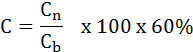 	C - ilość punktów jaką uzyskała oferta na podstawie kryterium „Cena”	Cn - najniższa cena spośród wszystkich ważnych ofert	Cb - cena oferty badanej	60% - waga kryterium “Cena” Wydłużenie gwarancji na zabudowę pojazdu – waga 40% Maksymalna do uzyskania ilość punktów: 40Liczba punktów w tym kryterium zostanie obliczona wg następującego wzoru:- gwarancja na zabudowę pojazdu wynosząca 24 miesiące = 0 pkt- gwarancja na zabudowę pojazdu wynosząca 30 miesięcy = 20 pkt- gwarancja na zabudowę pojazdu wynosząca 36 miesięcy = 40 pktMinimalny okres gwarancji na zabudowę pojazdu wynosi 24 miesiące. Wykonawca zobowiązany jest podać okres udzielonej gwarancji w miesiącach.Maksymalny okres gwarancji na zabudowę pojazdu wynosi 36 miesięcy, gwarancja całopojazdowa udzielona na dłuższy okres będzie traktowana jako okres 36 miesięcy.Uwaga: Zamawiający nie dopuszcza skracania w ofercie minimalnego okresu udzielonej gwarancji na zabudowę pojazdu poniżej 24 miesięcy. Tego rodzaju działanie wykonawcy skutkować będzie odrzuceniem oferty.Oferta złożona przez wykonawcę może otrzymać 100 pkt.W toku dokonywania badania i oceny ofert Zamawiający może żądać udzielenia przez wykonawcę wyjaśnień treści złożonych przez niego ofert.Zamawiający zastosuje zaokrąglanie każdego wyniku do dwóch miejsc po przecinku.Uwaga: przy obliczaniu punktów, Zamawiający zastosuje zaokrąglenie do dwóch miejsc po przecinku według zasady, że trzecia cyfra po przecinku od 5 w górę powoduje zaokrąglenie drugiej cyfry po przecinku w górę o 1. Jeśli trzecia cyfra po przecinku jest mniejsza niż 5, to druga cyfra po przecinku nie ulega zmianie.Za najkorzystniejszą ofertę uznana zostanie oferta, która uzyska najwyższą liczbę punktów, będącą sumą punktów przyznanych w poszczególnych kryteriach, wg poniższego wzoru: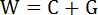 W - łączna ilość punktów, jaką uzyskała oferta na podstawie kryteriów oceny ofert.C - ilość punktów, jaką uzyskała oferta na podstawie kryterium „Cena”G - ilość punktów, jaką uzyskała oferta na podstawie kryterium „Wydłużenie gwarancji na zabudowę pojazdu”Informacja o formalnościach, jakie powinny zostać dopełnione po wyborze ofert w celu zawarcia umowy w sprawie zamówienia publicznego Przed zawarciem umowy w sprawie zamówienia publicznego, Wykonawca, którego oferta została uznana za najkorzystniejszą zobowiązany jest dopełnić następujących formalności: 1)	przedłożyć Zamawiającemu: -	umowę konsorcjum, jeżeli zamówienie będzie realizowane przez Wykonawców wspólnie ubiegających się o udzielenie zamówienia – oryginał lub kopia potwierdzona za zgodność z oryginałem przez upoważnioną do tego osobę,-	jeżeli wybrana zostanie oferta Wykonawców wykonujących działalność w formie spółki cywilnej lub spółka cywilna wchodzić będzie w skład konsorcjum, Zamawiający przed podpisaniem umowy w sprawie zamówienia publicznego zażąda przedstawienia umowy regulującej współpracę tych Wykonawców – oryginał lub kopia potwierdzona za zgodność z oryginałem przez upoważnioną do tego osobę,-	listę punktów serwisowych podwozia i nadwozia.Niedopełnienie formalności wskazanych w pkt. 1 będzie traktowane jako uchylenie się przez Wykonawcę od zawarcia umowy w sprawie zamówienia publicznego.W dniu zawarcia umowy, w przypadku, gdy zamówienie realizują Wykonawcy, którzy wspólnie ubiegali się o udzielenie zamówienia (konsorcjum) jeden z wykonawców wspólnie ubiegających się o udzielenie zamówienia powinien zostać wyznaczony jako wykonawca kierujący (lider), upoważniony do zaciągania zobowiązań, otrzymywania poleceń oraz instrukcji dla i w imieniu każdego, jak też dla wszystkich wykonawców wspólnie ubiegających się o udzielenie zamówienia. Lider odpowiada również za wskazanie jednego z członków konsorcjum jako odpowiedzialnego za przyjmowanie zleceń, odbioru prac oraz ich rozliczania, w tym wystawiania faktur.Wszelkie istotne dla stron postanowienia zawiera wzór umowy stanowiący załącznik nr 7 do SWZ. Umowa zostanie zawarta na podstawie złożonej oferty Wykonawcy. Zamawiający przewiduje możliwość zmian postanowień zawartej umowy w stosunku do treści oferty, na podstawie której dokonano wyboru Wykonawcy, w przypadku wystąpienia co najmniej jednej z okoliczności w niej wymienionych z uwzględnieniem podanych we wzorze umowy warunków ich wprowadzenia.Zabezpieczenie należytego wykonania umowy.Zamawiający nie wymaga wniesienia zabezpieczenia należytego wykonania umowy przez wykonawcę, którego oferta została uznana za najkorzystniejszą.Pouczenie o środkach ochrony prawnejWykonawcom, których interes prawny w uzyskania zamówienia doznał lub może doznać uszczerbku w wyniku naruszenia przez Zamawiającego przepisów ustawy, przepisów wykonawczych, jak też postanowień niniejszej SWZ przysługują środku ochrony prawnej przewidziane w Dziale IX ustawy Pzp.Istotne dla stron postanowienia, które zostaną wprowadzone do treści zawieranej umowy w sprawie zamówienia publicznego.Zamawiający podpisze umowę z Wykonawcą, który przedłoży najkorzystniejszą ofertę z punktu widzenia kryteriów przyjętych w niniejszej specyfikacji.O miejscu i terminie podpisania umowy Zamawiający powiadomi Wykonawcę na piśmie lub telefonicznie.Umowa zostanie zawarta z uwzględnieniem postanowień wynikających z treści niniejszej specyfikacji oraz danych zawartych w ofercie.Postanowienia umowy zawarto w projekcie umowy, który stanowi załącznik nr 7 do SWZ.Informacja o obowiązku osobistego wykonania przez Wykonawcę kluczowych części zamówienia, jeżeli Zamawiający dokonuje takiego zastrzeżenia zgodnie z art. 60 i art. 121 pkt 1 Pzp.Zamawiający nie wprowadza zastrzeżenia wskazującego obowiązek osobistego wykonania przez Wykonawcę oraz - w przypadku Wykonawców wspólnie ubiegających się o udzielenie zamówienia -   przez jednego z Wykonawców, kluczowych elementów zamówienia.Zwrot kosztów udziału w postępowaniu.Zamawiający nie przewiduje zwrotu kosztów udziału w postępowaniu.Informacje dotyczące walut obcych, w jakich mogą być prowadzone rozliczenia między Zamawiającym a Wykonawcą.Zamawiający nie przewiduje rozliczeń z Wykonawcą w obcych walutach.Klauzula informacyjna dotycząca przetwarzania danych osobowych.Klauzula informacyjna z art. 13 RODO Zgodnie z art. 13 ust. 1 i 2 rozporządzenia Parlamentu Europejskiego i Rady (UE) 2016/679 z dnia 27 kwietnia 2016 r. w sprawie ochrony osób fizycznych w związku z przetwarzaniem danych osobowych i w sprawie swobodnego przepływu takich danych oraz uchylenia dyrektywy 95/46/WE (ogólne rozporządzenie o ochronie danych) (Dz. Urz. UE L 119 z 04.05.2016, str. 1), dalej „RODO”, informuję, że: 1) administratorem Pani/Pana danych osobowych jest: Ochotnicza Straż Pożarna w Róży z siedzibą w miejscowości Róża 15, 64-300 Nowy Tomyśl,2) podmiotem przetwarzającym dane w imieniu Administratora jest: Gmina Nowy Tomyśl z siedzibą w 64-300 Nowy Tomyśl, ul. Poznańska 33;.3) z inspektorem ochrony danych osobowych w Urzędzie Miejskim w Nowym Tomyślu można się skontaktować pod nr tel. 61 4426650, e-mail: j.kimstacz@nowytomysl.pl"2. Zamawiający przetwarza dane osobowe zebrane w niniejszym postępowaniu o udzielenie zamówienia publicznego w sposób gwarantujący zabezpieczenie przed ich bezprawnym rozpowszechnianiem. 3. Zamawiający udostępnia dane osobowe, o których mowa w art. 10 RODO w celu umożliwienia korzystania ze środków ochrony prawnej, o których mowa w dziale IX PZP, do upływu terminu do ich wniesienia. 4. Do przetwarzania danych osobowych, o których mowa w art. 10 RODO mogą być dopuszczone wyłącznie osoby posiadające upoważnienie. Osoby dopuszczone do przetwarzania takich danych są obowiązane do zachowania ich w poufności. 5. Dane osobowe przetwarzane będą na podstawie art. 6 ust. 1 lit. c RODO w celu związanym z prowadzeniem niniejszego postępowania o udzielenie zamówienia publicznego oraz jego rozstrzygnięciem, jak również, jeżeli nie ziszczą się przesłanki określone w art. 255-256 PZP – w celu zawarcia umowy w sprawie zamówienia publicznego oraz jej realizacji, a także udokumentowania postępowania o udzielenie zamówienia i jego archiwizacji.6. Odbiorcami danych osobowych będą osoby lub podmioty, którym dokumentacja postępowania zostanie udostępniona w oparciu o przepisy PZP, a także na podstawie ustawy o dostępie do informacji publicznej.7. Dane osobowe pozyskane w związku z prowadzeniem niniejszego postępowania o udzielenie zamówienia publicznego będą przechowywane, zgodnie z art. 78 ust. 1 PZP, przez okres 4 lat od dnia zakończenia postępowania o udzielenie zamówienia publicznego, a jeżeli czas trwania umowy przekracza 4 lata, okres przechowywania obejmuje cały czas trwania umowy w sprawie zamówienia publicznego.8. Niezależnie od postanowień pkt 24.7. powyżej, w przypadku zawarcia umowy w sprawie zamówienia publicznego, dane osobowe będą przetwarzane do upływu okresu przedawnienia roszczeń wynikających z umowy w sprawie zamówienia publicznego. 9. Dane osobowe pozyskane w związku z prowadzeniem niniejszego postępowania o udzielenie zamówienia mogą zostać przekazane podmiotom świadczącym usługi doradcze, w tym usługi prawne, i konsultingowe. 10. Stosownie do art. 22 RODO, decyzje dotyczące danych osobowych nie będą podejmowane w sposób zautomatyzowany.11. Osoba, której dotyczą pozyskane w związku z prowadzeniem niniejszego postępowania dane osobowe, ma prawo:dostępu do swoich danych osobowych – zgodnie z art. 15 RODO, przy czym w sytuacji, gdy wykonanie obowiązków, o których mowa w art. 15 ust. 1 -3 RODO wymagałoby niewspółmiernie dużego wysiłku Zamawiający może żądać wskazania dodatkowych informacji mających na celu sprecyzowanie żądania, w szczególności podania nazwy lub daty bieżącego bądź zakończonego postępowania o udzielenie zamówienia publicznego;do sprostowana swoich danych osobowych – zgodnie z art. 16 RODO, przy czym  skorzystanie z uprawnienia do sprostowania lub uzupełnienia danych osobowych, o którym mowa w art. 16 RODO, nie może skutkować zmianą wyniku postępowania o udzielenie zamówienia publicznego, ani zmianą postanowień umowy w zakresie niezgodnym z PZP oraz nie może naruszać integralności protokołu oraz jego załączników;do żądania od Zamawiającego – jako administratora, ograniczenia przetwarzania danych osobowych z zastrzeżeniem przypadków, o których mowa w art. 18 ust. 2 RODO, przy czym prawo do ograniczenia przetwarzania nie ma zastosowania w odniesieniu do przechowywania, w celu zapewnienia korzystania ze środków ochrony prawnej lub w celu ochrony praw innej osoby fizycznej lub prawnej, lub z uwagi na ważne względy interesu publicznego Unii Europejskiej lub państwa członkowskiego; prawo to nie ogranicza przetwarzania danych osobowych do czasu zakończenia postępowania o udzielenie zamówienia publicznego;wniesienia skargi do Prezesa Urzędu Ochrony Danych Osobowych w przypadku uznania, iż przetwarzanie jej danych osobowych narusza przepisy o ochronie danych osobowych, w tym przepisy RODO.12. Obowiązek podania danych osobowych jest wymogiem ustawowym określonym w przepisach PZP, związanym z udziałem w postępowaniu o udzielenie zamówienia publicznego; konsekwencje niepodania określonych danych określa PZP.13. Osobie, której dane osobowe zostały pozyskane przez Zamawiającego w związku z prowadzeniem niniejszego postępowania o udzielenie zamówienia publicznego nie przysługuje:prawo do usunięcia danych osobowych, o czym przesadza art. 17 ust. 3 lit. b, d lub e RODO, prawo do przenoszenia danych osobowych, o którym mowa w art. 20 RODO, określone w art. 21 RODO prawo sprzeciwu wobec przetwarzania danych osobowych, a to z uwagi na fakt, że podstawą prawną przetwarzania danych osobowych jest art. 6 ust. 1 lit. c RODO. 14. Dane osobowe mogą być przekazywane do organów publicznych i urzędów państwowych lub innych podmiotów upoważnionych na podstawie przepisów prawa lub wykonujących zadania realizowane w interesie publicznym lub w ramach sprawowania władzy publicznej, w szczególności do podmiotów prowadzących działalność kontrolną wobec Zamawiającego. Dane osobowe są przekazywane do podmiotów przetwarzających dane w imieniu administratora danych osobowych.Załączniki do SWZZałącznik nr 1 – Opis przedmiotu zamówienia Załącznik nr 2 – Formularz Ofertowy,Załącznik nr 3a - Oświadczenie o spełnieniu warunków udziału w postępowaniu,Załącznik nr 3b – Oświadczenie o braku podstaw wykluczenia z postępowania,Załącznik nr 3c – Oświadczenie o spełnieniu warunków udziału w postępowaniu składne przez podmiot udostępniający Wykonawcy zasoby,Załącznik nr 3d – Oświadczenie o braku podstaw wykluczenia z postępowania składne przez podmiot udostępniający Wykonawcy zasoby,Załącznik nr 4 – Niewiążący wzór zobowiązania o oddanie wykonawcy do dyspozycji niezbędnych zasobów na potrzeby wykonania zamówienia (jeżeli dotyczy),Załącznik nr 5 – Oświadczenie o przynależności lub braku przynależności do tej samej grupy kapitałowej - (składane na wezwanie Zamawiającego!),Załącznik nr 6 – Wykaz dostaw,Załącznik nr 7 – Projekt umowy,Załącznik nr 8 – Oświadczenie o aktualności informacji zawartych w oświadczeniu, o którym mowa w art. 125 ust. 1 ustawy PzpZałącznik nr 9 - Specyfikacja techniczna oferowanego pojazdu.